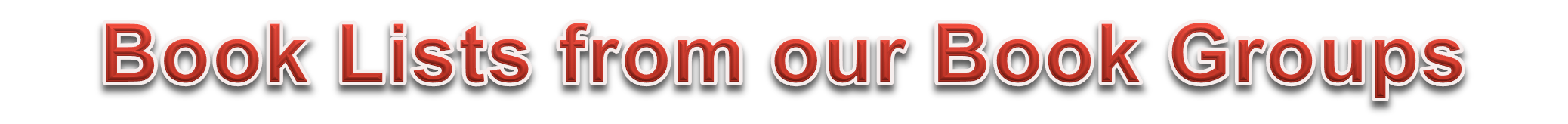 2023-2024Modern Literature The Bookwoman’s Daughter	by Kim Michele RichardsonThe Perfumist of Paris	by Alka JoshiDear Edward by Ann NapolitanoRough Sleepers by Tracy Kidder     The Word is Passed by Clint Smith  The Wager by David Grann  The Dictionary of Lost Words	by Pip WilliamsTake My Hand by Dolen Perkins-Valdez       Discussion of books by Ruta Sepetys(Choose one)2022-2023Book Exchange Worn: a People's History of Clothing by Sofi Thanhauser Heavy Words – Lightly Thrown	by Chris RobersHorse by Geraldine BrooksA Long Petal of the Seaby Isabel AllendeThe Pine Island Paradox by Kathlenn Dean MooreBook Lovers by Emily HenryOur Woman in Moscow by Beatriz WilliamsAnxious People by Fredrick BackmanMiss Eliza’s English Kitchen by Annabel AbbaModern Literature The Sweetness of Water 	by Nathan HarrisThe Book of Lost Names 	by Kristin HarmelThe Yellow House by Sarah M. BroomUnthinkable by Jamie RaskinI Must Betray You by Ruta SepetysWe Begin at the End 	by Chris WhitakerThe Secret Keeper of Jaipur 	by Alka JosiRemarkably Smart Creatures         	by Shelby Van Pelt 2021-2022Book Exchange Just As I Am by Cicely TysonThe Midnight Library by Matt HaigThe Illuminator      by Brenda Rickman VantreaseThe Cellist by Daniel SilvaDosolation Mountain      by William Kent KrugerThe Four Winds by Kristen HannahMagpie Murders by Anthony HorowitzLeave Only Footprints      by Conor KnightonWhen Apricots Bloom      by Gina WilkersonThe Personal Librarian      by Marie BenedictModern Literature The Guest Book by Sarah BlakeThe Girl with the Lounding Voice by Abi DariThe Henna Artist by Alka JoshiThe Vanishing Half by Britt BennettAmerican Dirt by Jeanine CumminsCaste:  The Origins of our Discontents      by Isabel WilkersonThis Tender Land by William Kent KrugerThe Truths We Hold by Kamala HarrisThe Searcher by Tana French 2020-2021Book Exchange Stealing The Show by John Barelli                                    The Dutch House by Ann Patchett                                       The Woman Who Smashed Codes           by Jason Fazone            Undocumented American           by Karla Cornejo Villacencio          American Dirt by Jeanine Cummins                                         The Escape Room by Megan Goldin                                        Friends and Strangers           by J. Courtney Sullivan                         News of the World by Paulette Jiles                                            Chances Are by Richard Russo  The Book Woman of Troublesome Creek by Kim Michele Richardson   Modern Literature Say Nothing by Patrick Radden Keefe Dutch Girl:  Audrey Hepburn and World War           II by Robert MatzenThe Tattooist of Auschwitz by Heather Morris The Dutch House  by Ann Patchett A Long Petal of the Sea by Isabel Allende The Night Watchman by Louise Erdrich The Women with Silver Wings              by Katherine Sharp Landdeck Nickel Boys by Colson Whitehead  Voyage of Mercy: The USS Jamestown, the Irish Famine & the Remarkable Story of America’s First Humanitarian Mission               by Stephen Puleo2019-2020Book Exchange 1  A Fierce Radiance by Lauren BelferBeneath a Scarlet Sky      by Mark SullivanThe Pioneer by David McCulloughThe Feather Thief      by Kirk Wallace JohnsonThe Glass Ocean      by Beatriz Williams     Lauren Willig & Karen WhiteBecoming by Michele ObamaMadame Fourcade's Secret War      by Lynne Wilson Clock Dance by Anne TylerBook Exchange 2Once Upon A River  By Diane SetterfieldEducated : A Memoir byTara WestoverBecoming by Michelle ObamaRed at the Bone by Jacqueline WoodsonLeadership by Doris KearmsSave Me The Plums : a Gourmet Memoir by Ruth ReichlModern Literature Finding Dorothy by Elizabeth LettsWhere the Crawdads Sing      by Delia OwensAn American Family by K. KhanBetween the World and Me by Ta-Nehisi CoatesDopesick: Dealers Doctors and the Drug Company by Beth MacyGirl Who Wrote in  Silk  by Kelli EstesJust Mercy: Story of Justice & Redemption       by Bryan StevensonEducated: A Memoir by Tara Westover2018-2019Book ChatSmall Great Things by Jodi My Dear Hamilton  by Stephanie Dray         and Laura Kamole The Secrets of Wishtide by KatLittle Fires Everywhere  by Celeste Ng           The Alice Network by Kate Quinn    Trails of the Earth      by Mary Mann Hamilton     The Flight of the Hawk by William Gear          The Other Einstein by Marie Benedict              The Flight of the  Sparrow      by Amy Belding Brown  Book Exchange Beneath a Reckless Sky by Gilbert KingAlternate Side by Anna QuindlenThe President Is Missing      by James Pattison and Wm. Clinton	In Praise of Difficult Women by Karen KarboLilac Girls by Martha Hall KellyThere, There by Tommy Orange		The Spy by Paulo Coelho     Modern Literature 2017-2018Book Exchange #1Welcome to the World, Baby Girl 	by Fannie FlagBettyville by George Hodgman  	Small Great Things by Jodi PicoultBehold the Dreamers by Imbolo Mbue	The Stars are Fire by Anita ShreveMy Own Words by Ruth Bader GinsbergThe Sisters by Mary S. LowellZeitoun by Dave EggersCrossing to Safety by Wallace StengerBook Exchange #2Killers of Flower Moon by David GannCommonwealth by Anne PatchettAbsolution by Patrick FlanneryForeign Affairs by Stuart WoodsAnother Brooklyn by Jacqueline WoodsonThe Season of Us by Haley ChamberlandFour Mums In A Boat 	by Helen Butters Francis DaviesCamino Island by John GrishamModern LiteratureThe Boys in the Boat by Daniel James Brown  She Called Him Raymond by Ray O'ConorJane Eyre by Charlotte BrontëHillbilly Elegy by J. D. VanceA Dublin Girl:  Growing Up in the 1930s 	by Elaine CrowleyThe Book that Matters Most by Ann HoodThe Little Red Chairs by Edna O'BrienAmerica’s First Daughter 	by Stephanie Dray and Laura Kamoie¡Adelante! Books of the Month 2017-2018 - AAUW’s recommended books2016-2017	Book Exchange #1	My Name is Lucy Barton by Elizabeth StroutEducating Alice by Alice SteinbachLast Bus to Wisdom by Ivan DoigA Man Called Ove by Fredrik BackmanPacific by Simon WinchesterRoman Outlaws by Charlotte GordonThe Nightingale by Kristin HannahEverybody’s Fool by Richard RussoBook Exchange #2Everyone Brave Is Forgiven by Chris Cleave LaRose byLouise Erdrich Lila by Marilynne RobinsonHamilton by Broodres Mitchell They May Not Mean To, But They Do          by Cathleen Schine The Traitor’s Mark by D.K. Wilson The Spirit Catches You And You Fall Down             by Ann Fadiman Circling the Sun by Paula McLainModern LiteratureA Man Called Ove by Fredrik BackmanSisters in Law: How Sandra D O’Connor and          Ruth B. Ginsberg Went to the Supreme        Court and Changed the World         by Linda HirshmanThe Immortal Irishman by Tim EganMountain Aimee E. LiuThe Nightingale by Kristin HannahShe Called Him Raymond by Ray O’Connor¡Adelante! Books of the Month 2016-2017  -    AAUW’s Book Club List2015-2016Book Exchange #1Songs of Willow Frost by Jamie FordWright Brothers by David McCulloughThe World is Flat by Thomas L. FriedmanDevil in the Grove by Gilbert KingA String of Beads by Thomas PerryAll the Light We Cannot See      by Anthony DoerrThe Men Who United the States        by Simon WinchesterFourth Uncle in the Mountain        by Pivar and Quang Van NguyenStill Life with Bread Crumbs        by Anna QuindlenElectric City by Elizabeth RosnerBook Exchange #2All the light You Cannot See by Anthony DoerrHeretic  Why Islam Needs a Reform Nowby Ayoan HirsialiBettyvie, A Memoir by George HadgmanBeing Mortal by Atul GawandeAn Unexpected Grace by Kristin von KreislerGirl in the Red Coat by Kate HamerThe Map Thief by Michael BlandingGo Set A Watchman by Harper Lee / Saving Babe Ruth by Tom SawyerModern LiteratureThe Tower, The Zoo and the Tortoise by Julia StuartThe Truth & Legend of Lily Martindale  by Mary S. ShartleThe Girl on the Train by Paula HawkinsAll the Light We Cannot See by Anthony DoerrHenry & Clara by Thomas Mallon The All-Girl Filling Station’s Last Reunion by F. FlaggShakespeare Saved My Life:  Ten Years in             Solitary with the Bard by Laura BatesThe Boston Girl by Anita DiamantArt of Hearing Heartbeats by Jan-Phillip SendkerMore books on the next page2014-2015Book Exchange #1The Painted Girls by Cathy Marie BuchananTibetan Peach Pie: A True Account of an 	Imaginative Life by Tom RobbinsPlainsong by Kent HarufMe Before You by Jojo MoyesLove & Treasure by Ayelet WaldmanThe Invention of Wings by Sue Monk KiddTortilla Curtain by T.C. BoyleBook of Ages: The Life and Opinions of Jane 	Franklin by Jill LeporeThe Goldfinch by Donna TarttWhat is the What by Dave EggersBook Exchange #2The Silkworm by Robert GalbraithI Am Malala by Yousafzai Getting Life: An Innocent Man’s Journey Prison to Peace by Michael MortonThe Invention Of Wings by Sue Monk Kidd I Am Livia by Phyllis Smith A Walk On The Beach and An Unfinished 	Marriage by Jean Anderson Busted by Wendy Reedernos and    Barbara Laker The Art Forger by B.A. ShapiroModern Literature Book GroupDevil in the Grove by Gilbert King 	      (Niskayuna High School grad)Enrique's journey by Sonia NazarioJourneys on the Silk Road 	by Conrad WaltersThe Sand Castle Girls By Chris BohjalianThe Invention of Wings by Sue Monk Kidd
Orphan Train by Christina Baker KlineThe Man He Became:  How FDR Defied Polio to Win 	the Presidency byThe Monuments Men:  Allied Heroes, Nazi 	Thieves, and the greatest treasure 	Hunt in History by Bret Witter In the Garden of the Beast by Eric Larson¡Adelante! Books of the Month 2014-2015 - AAUW’s recommended books####################################################################################################################2013-2014				Book Exchange #1Travels by Michael CrichtonFlight Behavior by Barbara KingsolverHope Against Hope by Sarah CarrPeace Like A River by Leif EngerSisterland by Curtis SittenfieldThe Burgess Boys by Elizabeth StroutThe Meaning of Everything by Simon WinchesterNeither East Nor West by Christiane BirdInferno by Dan BrownHomestead by Rasina LippiNiskayuna Book ExchangeAmericanah by Chinamanda Ngozi AdiefeAnd The Mountains Echo by Kabled HosseiniAcross the Pond: An Englishman’s View of America by Terry EagletonThe Girls of Atomic City by Denise KiernanThe Casual Vacancy by JK RowlingsBreakfast With Buddha by Roland MerulloThe Racketeer by John GrishamInferno by Dan BrownThe Secret Legacy of Biblical Women: Revealing the Divine Feminine by Melinda RibnerRiver’s Tale and Within a Forest Dark 	by Michael VirtanenModern Literature Book GroupThe Given Day by Dennis LehaneGilead by Marilynne RobinsonThe Round House by Louise ErdrichWild by Cheryl Strayed	Prayers for Sale by Sandra DallasThere are No Children Here             by Alex KotlowitzThe Dirty Life: On Farming, Food,           and Love by Kristen KimbellMy Beloved World by Sonia Sotomayo¡Adelante! Books of the Month 2013-2014 - AAUW’s recommended books####################################################################################################################2012-2013				Book Exchange #1An Object of Beauty by Steve MartinBeautiful Sacrifice by Elizabeth LowellThe Night Circus by Erin MorgensternNo Tears in Ireland a Memoire by Sylvia CouturieThat Woman: The Life of Wallace Simpson, Dutchess of Windsor by Anne SebbaUnbroken by Laura HillenbrandThe Thirteen Clocks by James Thurber	Catherine the Great by Robert MassieCaleb’s Crossing by Geraldine Brooks*********************************************************************Niskayuna Book ExchangeThe Presidents Club: Inside the World's Most Exclusive Fraternity by Nancy Gibbs and Michael DuffyForever Fix by Ricki Lewis		Six Pence House by Paul CollinsBlue Cloud, a Memoir by Anne ProulxThe Expected One by Kathleen McGowanThe Lacuna by Beverly KingsolverCalab’s Crossing by Geraldine Brooks	           The Emperor of Maladies by Siddbartha MukberjeeRoses by Lelia Meachem	Lots of Candles, Plenty of Cake by Anne Quindlen *********************************************************************Modern Literature Book GroupThe Dressmaker of Khair Khanaby Gayle Tzemach Lemmon
Behind the Beautiful Forevers by Katherine Boo
The Book Thief by Markus Zusak
Unbroken by Laura HillenbrandThe Paris Wife by Paula McLain
Caleb's Crossing by Geraldine Brooks
Becoming Dickens by Robert Douglas Fairhurst
State of Wonder by Ann Patchett
 ¡Adelante! Books of the Month 2012-2013 – Recommended books from AAUW Members####################################################################################################################2011-2012				Book Exchange #1The Opposite of Fate by Amy Tan The Greater Journey: Americans in Paris 	by David McCullough And Furthermore by Judy DenchThe Immortal Life of Henrietta Lacks by Rebecca SklottComing of Age With Elephantsby Joyce Poole Cleopatra by Stacey SchiffThe Man Who Loved Chinaby Simon Winchester*********************************************************************Niskayuna Book ExchangeLittle Bee by Chris Cleave Admission by Jean Hanff KorelitzStaying Tuned: A Life in Journalism	by Daniel SchorrThe Greater Journey:  Americans in Paris 	by David McCulloughThe Hemminges of Monticello: An American Family 	by Annette Gordon-ReedThe Immortal Life of Henrietta Lacks 	by Rebecca Skloot.Juliet: A Novel by Anne FortierBlood, Bones, and Butter 	by Gabrielle HamiltonNothing Daunted 	by Dorothy Wickenden*********************************************************************Modern Literature Book GroupCutting For Stone by Abraham Verghese
The Peabody Sisters by Megan Marshall
Sarah's Key by Tatiana de Rosnay
The Immortal Life of Henrietta Lacks by Rebecca Skloot
 
Every Last One by Anna Quindlen
Cleopatra by Stacy Schif
The Warmth of Other Suns by Isabel Wilkerson
The Cellist of Sarajevo by Steven Galloway
The Tiger's Wife by Tea Obrecht